Members’ rights to propose a resolution to a general meetingFull members of ADEA have the right under the Corporations’ Act 2001 to put a notice for resolution to a general meeting of the organisation.  The requirements to put a notice to members under this Act are outlined below.At least 5% of the total number of full members or 100 members, whichever is the lesser is required to put a notice for resolution.  These full members must sign the resolution prior to forwarding to National Office for distribution to members with the formal notice of the Annual General Meeting (AGM).The notice for resolution must:•	Must be in writing•	Must set out the wording of the proposed motion in less than 1000 wordsMust be signed by the required number of full members.In addition:•	The members providing the notice may be required to bear the cost of distributing the motion to all members in some circumstances.•	The notice may be rejected by the Board. This would occur, for example, if the Board deems the notice to be in direct conflict with the objects of the Company or the implementation of the notice is deemed to create financial hardship or financial uncertainty for the Company.•	The notice may be rejected if it is more than 1000 words.Providing a notice for resolution to National Office•	Any notice raised by full financial members must meet the requirements outlined aboveThe notice should be received by the Company Secretary via ADEA National Office no later than 6 weeks prior to the Annual General Meeting – 21 July 2017 so it can be provided to members with formal notice of the AGM.•	The notice may be rejected if it is more than 1000 words. A notice must be submitted as a word document. •	The notice must be received in writing; either via post or email to:	The Company SecretaryAustralian Diabetes Educators AssociationPO Box 163WODEN ACT 2606Aneesa.Khan@adea.com.au•	The notice must be supported by 5% of the current total full financial ADEA membership. The 5% will be counted on the date of receipt of the application. Please note, this figure fluctuates daily, depending on new memberships and membership renewal. Currently, at least 94 signatures would be required•	The signatures supporting the notice must be attached to the notice•	A signature is valid if received by post, fax, scanned electronically or via the electronic trail of an email circulation list.  Separate documents signed by members are acceptable if the wording in each document is identical.•	A sample signature form to simplify the process of a making a motion is available below. ADEA Annual General Meeting:  2017ADEA Annual General Meeting:  2017 Location: (Insert Location)  Location: (Insert Location)  Location: (Insert Location) Notice Title: (Insert title) This notice is attached to this signature sheetNotice Submitted by: (Insert Name/s) Notice Title: (Insert title) This notice is attached to this signature sheetNotice Submitted by: (Insert Name/s) Notice Title: (Insert title) This notice is attached to this signature sheetNotice Submitted by: (Insert Name/s) Notice Title: (Insert title) This notice is attached to this signature sheetNotice Submitted by: (Insert Name/s) Notice Title: (Insert title) This notice is attached to this signature sheetNotice Submitted by: (Insert Name/s) We the undersigned support this notice and request that it be put on the agenda for consideration at the ADEA, AGM on 1 September 2017.  (Insert more spaces or attach a second signature page as required.We the undersigned support this notice and request that it be put on the agenda for consideration at the ADEA, AGM on 1 September 2017.  (Insert more spaces or attach a second signature page as required.We the undersigned support this notice and request that it be put on the agenda for consideration at the ADEA, AGM on 1 September 2017.  (Insert more spaces or attach a second signature page as required.We the undersigned support this notice and request that it be put on the agenda for consideration at the ADEA, AGM on 1 September 2017.  (Insert more spaces or attach a second signature page as required.We the undersigned support this notice and request that it be put on the agenda for consideration at the ADEA, AGM on 1 September 2017.  (Insert more spaces or attach a second signature page as required.No.NameNameMembership numberSignature Place cursor here and press tab to add more cells. 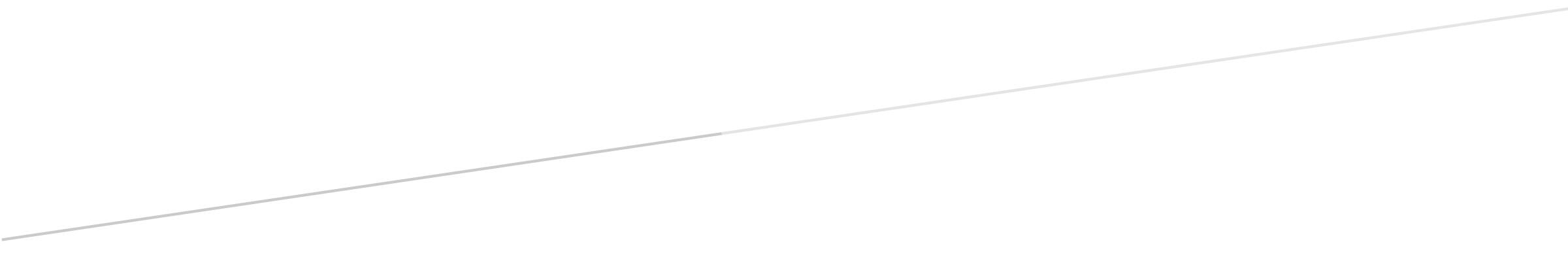 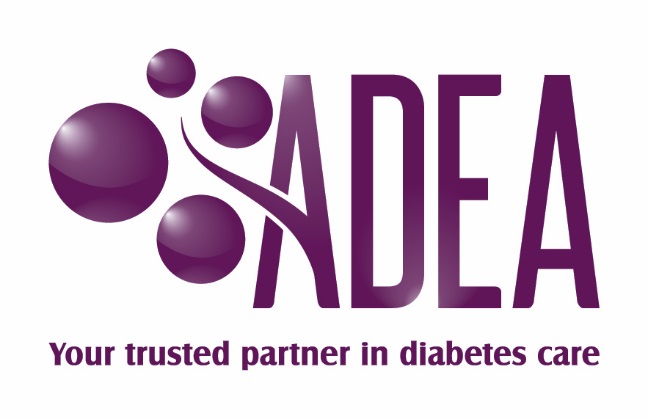 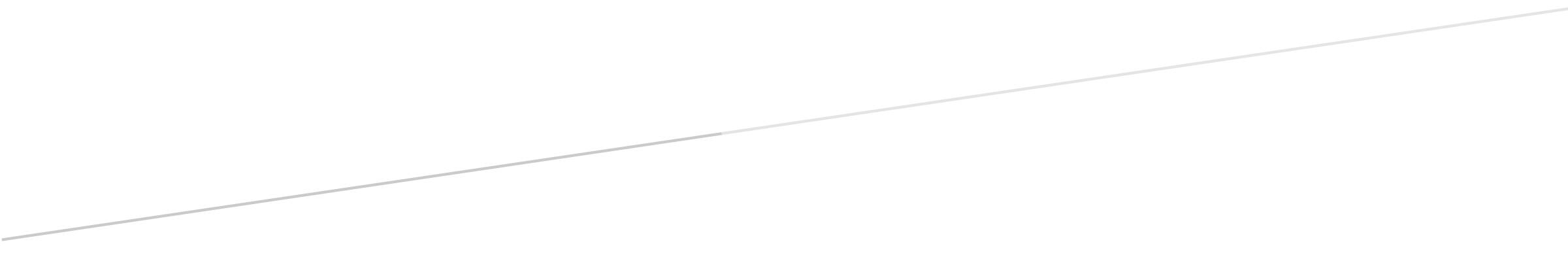 